1.  Құпиясөзді ұмытып қалсақ, оны қалай ауыстыруға боладыАлдымен ЭШФ АЖ сайтындағы құпиясөзді ауыстыруға арналған функционалды қолдануынызға болады. (Сілтеме: https://esf.gov.kz:8443/esf-web/viewResetPasswordForm)Құпиясөзді ауыстыру экранынның скриншоты: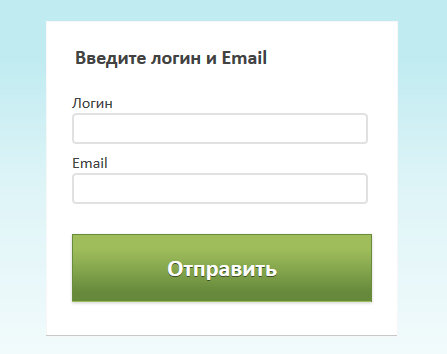 Құпиясөзді ауысырған кезде Логин өрісінде өзініздін ЖСН/БСН енгізесізEmail өрісінде тіркелу кезінде енгізген электронды мекен-жайды енгізесіз.2.  Электронды мекен-жайды қалай ауыстыруға боладыЭлектронды мекен-жайды ауыстыру үшін астындағы сілтеме бойынша өтініз: https://esf.gov.kz:8443/esf-web/changeEmail Электронды мекен-жайды ауыстыру кезінде  Логин өрісінде өзініздін ЖСН/БСН енгізесіз.Email өрісінде ЭШФ АЖде қолданылатын тұрақты  электронды мекен-жайды енгізесіз.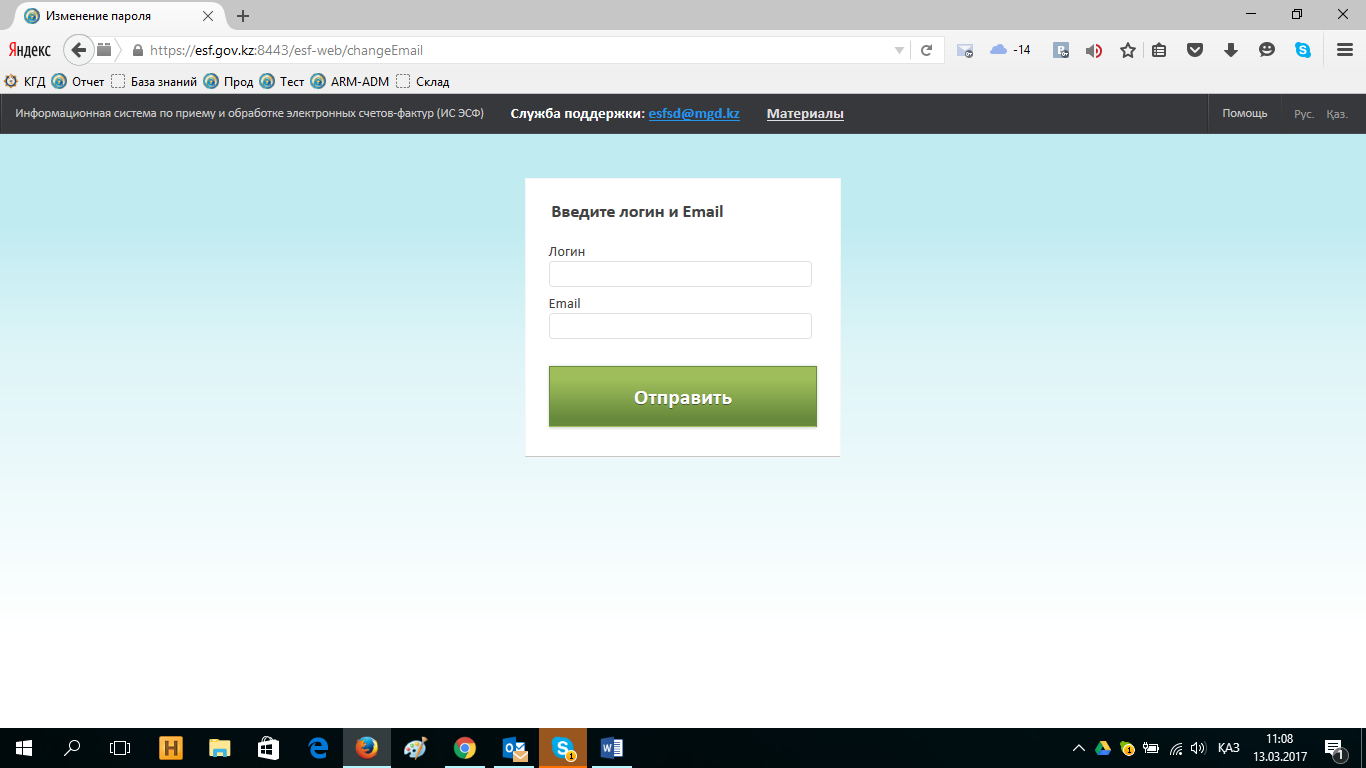 3. Егер жүйеге қателесіп Жеке тұлға ретінде тіркелген жағдайда Жеке кәсіпкер ретінде қалай тіркеле аламынЖеке тұлға ретінде тіркеу бар болу Жеке кәсіпкер ретінде тіркелуге кедергі келтірмейді. Сәйкесінше сіз  Жеке кәсіпкер ретінде тіркеле аласыз, алайда тіркелу кезінде екінші қадамда  Жеке тұлға ретінде тіркелген кездегі енгізілген құпиясөзді енгізуіңіз қажет. Сізге «Тіркеу есебі / ЖК» бетіндегі «ЖК ретінде тіркелу» функциясын қолдануыңыз қажет. «ЖК ретінде тіркелу» батырмасын басқаннан кейін тіркеуден өту мүмкіндігі жайлы хабарлама шығады, сәтті жауап алған кезде ЭШФ АЖ қатысушысы ретінде тіркелу терезесі ашылады.4. Қосымша шот-фактура жасау кезінде «Тауардың коды (ЕАЭО СЭД ТН) тауарлардың, жұмыстардың, қызметтердің шығу белгісіне сәйкес келмейді» қатесі шығады. Белгіні өзгерту кезінде «Негізгі және қосымша шот-фактуралар рұқсат етілген ережелерден көп ерекшеленеді» қатесі пайда болады. «СЭД ТН тауардың коды тауарлардың, жұмыстардың, қызметтердің шығу белгісіне сәйкес келмейді» қателігі  СЭД ТН тауардың коды шеңберінде сіз тауардың шығу белгісін дұрыс емес таңдаған кезде шығады. Сізге  СЭД ТН  кодқа сәйкес белгі көрсетуіңіз қажет, ол үшін Негізгі ШФ-ға Түзетілген ШФ(дұрыс СЭД ТН  кодымен) жазуыңыз қажет, себебі Қосымша ШФ жазу кезінде бұл қателікті өзгерте алмайсыз. Соңында  Түзетілген ШФ-ға қажет Қосымша ШФ  жаза аласыз.5  Бухгалтерге сенімхат жазу кезінде «Қолданушы Заңды тұлғаның бюджет есебіне жауапты қызметкер емес болып табылады» қатесі шығадыБұл қате базада жауапты қызметкер ретінде саналмайтын қызметкерге «Заңды тұлғаның бюджет есебіне жауапты қызметкер» өкілеттігін беру кезінде пайда болады. Осы өкілеттікті қызметкерге беру қажеттілігі болса Сізге тіркеу орныңызға байланысты МКД-ға баруыңыз қажет.6.  G бөлімі Тауарлар, жұмыстар, қызметтер туралы деректер. «Негізгі және қосымша шот-фактуралардың «жанама салықтармен қоса тауарлардың, жұмыстардың, қызметтердің құны» өрісінін сомасы теріс болуы мүмкін емес» қателігі нені білдіреді.Бұл қате, негізгі және қосымша шот-фактуралардың жалпы жиынтық мәндері сәйкестірілмегендіктен, нәтижесінде сізде теріс мәндер пайда болады.Мысалы, тауардың 5 данасы үшін жалпы сомасы 100 000 теңге болатын негізгі шот-фактураны басып шығардыныз. Содан кейін тауарларды толық қайтару үшін қосымша шот-фактураны  басып шығардыныз , бірақ қосымшада  негізгі шот-фактурадан үлкен соманы көрсеттініз (мысалы: -110 000 теңге), сәйкесінше, негізгі және қосымша шот-фактураларды жинақтаған кезде - жалпы сомасы теріс болып шығады. Негізгі шот-фактуралардың сомаларын қарап, қосымша шот-фактураның жиынтық мәндерін көріңіз. Қосымша шот-фактураны басып шығару кезіндегі қателік осыдан туындайды.Бұл негізгі шот-фактураның басқа қосымша шот-фактуралар бар-жоғын тексеру керек (бұрын жіберілген болуы мүмкін). Егер басқа қосымша шот-фактуралар болса, онда бастапқы қателік негізгі сомаға барлық қосымша ЭШФнын сомасы қосылған кезде, жалпы сома теріс болып шығады.7. Біздің мекеменің жақында ЭШФ электронды түрде жазу міндеттілігі пайда болды. Қосымша ЭШФ жазу кезінде жүйе  «5.3. Қосымша шот-фактура жазылатын шот-фактураның тіркеу нөмірі» өрісін толтыруды талап етеді.Егер қағазда жазылған шот-фактураға Қосымша/Түзетілген шот-фактура құрастыру керек жағдайда қағаздағы шот-фактураны «Қағаз ШФ енгізу» функционалы арқылы енгізуіңіз қажет. Әрі қарай енгізілген осы электрондық ШФ-ға қажет шот-фактура жаза аласыз.
Далее на созданный в электронном виде родительский СФ, выписываете необходимый Дополнительный/Исправленный СФ.8. Жүйеге кіру. «CryptoSocketпен байланыса алмадыБұл қате CryptoSocket утилитасының дұрыс жұмыс жасамауынан пайда болады. Бұл утилитаны келесі нұсқауға байланысты қайтадан қондыруыңызды сұраймыз:1.Басқару үстелі -> CryptoSocket-> Кетіру, кейін ДК қайтадан қосу2.Қолмен C:\Program Files (x86)\GammaTech директориясын кетіру3. ДК қайтадан қосу4. Жаңартылған Cryptosocket-ті kgd.gov.kz сайтынан жүктеу5. Жаңартылған Cryptosocket-ті қондыру,  кейін ДК қайтадан қосу6. Cryptosocket-тің автоматты түрде қосылғанына көз жеткізу9. «Бұл ЖСН жүйеде тіркелген. Бар профильден құпиясөзді енгізу керек» қателігі нені білдіреді.Бұл қателік пайдаланушынын жүйеде тіркелгенін көрсетеді (ЖТ немесе ЖК ретінде). Сондықтан тіркелген кезде (ЖК немесе ЗТ ретінде) пайдаланушынын бар профилінен құпиясөзді енгізу керек, өйткені егер пайдаланушыда бірнеше профиль болса (ЖТ/ЖК/ЗТ) барлық профильдерде жүйеге кіру үшін бір құпиясөз болады. Ал жүйеге кіргенде  кезде ЭШФ АЖмен жұмыс үшін қажетті профильді тандау керек болады.10.  Қосымша ЭШФ импорттау кезінде  productSet.products[0].quantity – Саны (көлемі) көрсетілмегенСізге қосымша шот фактураның xml файлындағы quantity (Саны) және unitPrice (Қосымша салықтарды есептемегенде Тауар, жұмыс, қызмет бірлігінің бағасы) тэгтердің барын тексеріңіз қажет. ФЛҚ-ға сәйкес жүйе бұл өрістердің бар болуын тексерді, себебі бұл өрістер толтырылуға міндетті болып келеді.11. ЭШФ АЖ-ға тіркеле алмадым. «Регистрация» батырмасы жоқСізге авторизация терезесінде «Сертификатты таңдау» батырмасын басып, авторизация сертификатын таңдау керек. Сертификат таңдалғаннан соң жүйе қолдануышың ЭШФ АЖ-да қолданушының тіркеуін тексереді, тіркеу болмаған жағдайда Қолданушыға тіркеуден өту мүмкіндігі беріледі. Сәтті жауап алғанда ЭШФ АЖ қолдануысын тіркеу беті ашылады.12. Келісімшарт құру кезінде « Қатысушы БСН-і СРП қатысушылары анықтамасынан табылмады» қатесі пайда болады.Келісімшартты оператор құрады. Сізге келісімшарт құру кезінде « Жер қойнауын пайдаланушы»  ауыстырып-қосқыштан белгіні алу қажет.Бұл  ауыстырып-қосқышты тек СРП шеңберінде мұнай өндіретін кәсіпорындар қолданалы алады, себебі ЭШФ АЖ ДҚ-да бұл кәсіпорындардың БСН жайлы деректер бар және келісімшарт тіркеу кезінде бұл кәсіпорындар тексеуден өтеді. 13. «Қолданушылар» бөлімшесін таба алмадымСізге «Тіркелу есебі» - «Қолданушылар» бөлімшесін ашуыңыз қажет14. Есеп құрыстыру кезінде ЭШФ бір Есептеу жүйесінің нөмірімен және тіркеу нөмірісіз шығадыЕгер есеп құрыстыру кезінде «ЭШФ статусы» - «Фильтрсіз» көрсетілген болса, реестрге сіз құрыстырған барлық шот-фактуралар, сонымен қатар жойылғандар, қайта шақырылғандар, қателіктер, қабылданбағандар және т.б. кіреді. Сізге қажет фильрді таңдап «Қолдану» батырмасын басуыңыз қажет.15.  ЭШФ импорттау кезінде «productSet.products[0].unitNomenclature – Өлшем бірліктер көрсетілмеген» қатесі шығадыСізге импорттап жатырған ЭШФ-ның барлық тауарлық позицияларынан «өлшем бірлік» өрісіне сәйкес келетін  unitNomenclature тэгінің барын тексеруіңіз қажет.  ФЛҚ-ға сәйкес жүйе бұл өрістердің бар болуын тексерді, себебі бұл өрістер толтырылуға міндетті болып келеді. Импорт кезінде өлшем бірліктер Халықаралық өлшем бірліктер классификаторы анықтамасына сәйкес сандық мәні енгізілген жағдайда көрсетіледі.Сізге өзіңіздің  ERP-жүйеңіздегі анықтаманы өңдеуініз қажет. Бұл анықтама  ҚР ҚМ МКК сайтында өндіруші комплектінде орналастырылған: http://kgd.gov.kz/ru/content/api-interfeys-116. Қосымша ЭШФ құрастыру кезінде қайтарылмайтын тауар позицияларын кетіру мүмкіндігі жоқ.Қосымша ЭШФ жазуда тауарды қайтару кезінде барлық тауарлық позицияларда қатыспаса да шот-фактураның өзінде барлық позициялар сақталуы қажет. Яғни Негізгі және Қосымша шот-фактураның позициялар саны бірдей болу керек. Қайтаратын тауарлар позициясына назар аударыңызды сұраймыз. «Саны» өрісінде тауар бойынша өзгеріс болмаса «0», өзгеріс болса теріс сан қою қажет. «Бірлік үшін тауардың бағасы» өрісіне негізгі шот фактурадағдай баға жазасыз. 17. Біздің кәсіпорын филиал болып келеді. Біздің жазылған шот-фактурамыз басты кәсіпорын профилінде көрсетілмейді.ЭШФ жазу кезінде 6. ЖСН/БСН (В-тарауы. Жеткізуші реквизиттері)  өрісінде басты кәсіпорын БСН, ал Құрылымдық бірліктің (филиалдың) БСН өрісіне филиалдың БСН көрсету қажет. Осындай жағдайда ЭШФ басты кәсіпорынның да филиалдың да профилінен көрінеді.18. Бізге кәсіпорынның қызметкерін тіркеу қажет. Қызметкерді басты кәсіпорынның да басқа филиалдардың да ЭШФ жазуына өкілеттік беру мүмкіндігі барма?Кәсіпорынның қызметкерін жүйеге тіркеу үшін қызметкерге жеке тұлға үшін сертификат алып, жүйеде Жеке тұлға ретінде тіркеу қажет. Жүйеге сәтті тіркелгеннен соң, басты кәсіпорынның жетекшісі атынан қызметкерге шақырту жіберу қажет. Шақыртуды қабылдаған соң қызметкерге қажетті өкілеттіктерді беру үшін сенімхат жазу арқылы өкілеттік берілу қажет. Басты кәсіпорын қызметкері ретінде берілген өкілеттік оның барлық филиалдарымен жұмысына тарайды. Яғни басты кәсіпорынның филиалдары қызметкер профилінде көрілінеді және ол филиал үшін шот-фактураларды жаза алады/қайтара алады/ қайта шақырта алады.19. Қосымша шот-фактура жазу кезінде «Негізгі және қосымша шот-фактуралар рұқсат етілген ережелерден көп ерекшеленеді» қатесі пайда болады. Бұл нені білдіреді?Бұл қателік қосымша ШФ жазу кезінде  G және H, F тарауларынан басқа тарауларға өзгерістер енгізілгендікен шығады. Ережеге сәйкес негізге шот-фактураға қосымша фот-фактура жазу кезінде өзгертуге тек  G және H, F тараулары беріледі. Сізден барлық тараулар негізгі шот-фактураның тарауларымен сәйкес келетіндігін дұрыстап тексеруіңізді сұраймыз (белгілер мен бос орындарға дейін).  G, H, F тарауларында тауарлар позициялары негізгі шот-фактура позиция санымен сәйкес келу керек.Мәтіндік файлдарды салыстыруға арналған ресурсты қолдануды сұраймыз (мысалы, https://www.diffnow.com/). Негізгі және косымша шот-фактуралардың xml файлдағы мәтіндерін осыған ұқсас ресурсқа салып, тексеріңіз, тексеру соңында қандай айырмашылық барын көресіз.20. ЭШФ жазу кезінде «Құжат номері мен уақыты бойынша алушы жобасының коды табылмады. Жоба көрсетілмеген» қатесі пайда болады.Бұл қате сіздің қабылдаушы жүйеде келісімшарт құрмағанын білдіреді. Қабылдаушыға Тіркелу есебі – Оператор/Сенімді өкіл бетінді келісімшарт құру қажет.Басқаша сіз шот-фактураны I тарауы. Жеткізушінің сенім білдірушісі (оператордың) реквизиттерін көрсетпей жібере аласыз.